UNIVERSIDADE FEDERAL DO RIO DE JANEIRO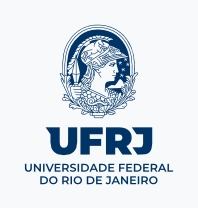 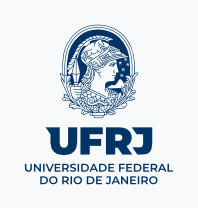 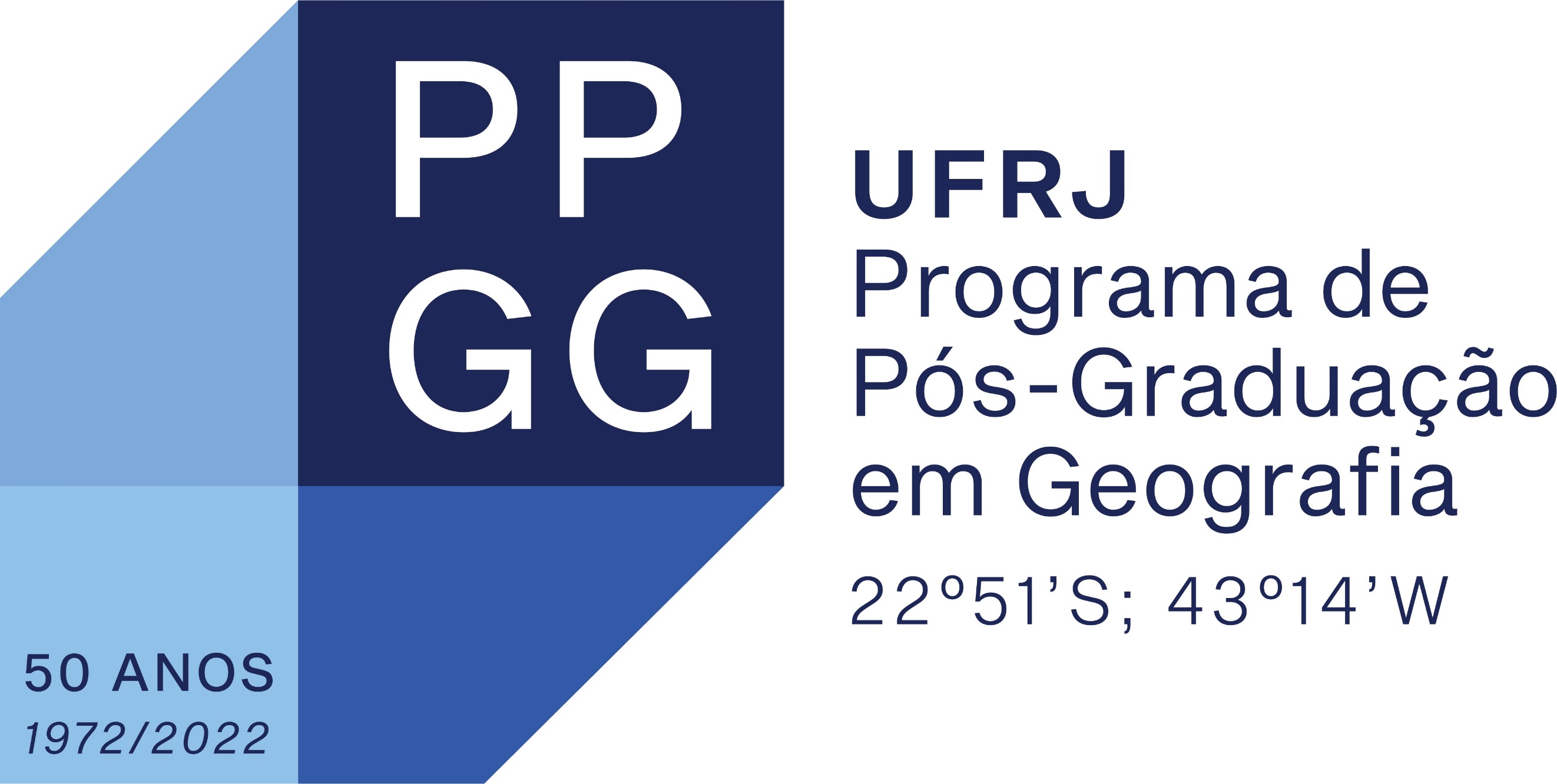 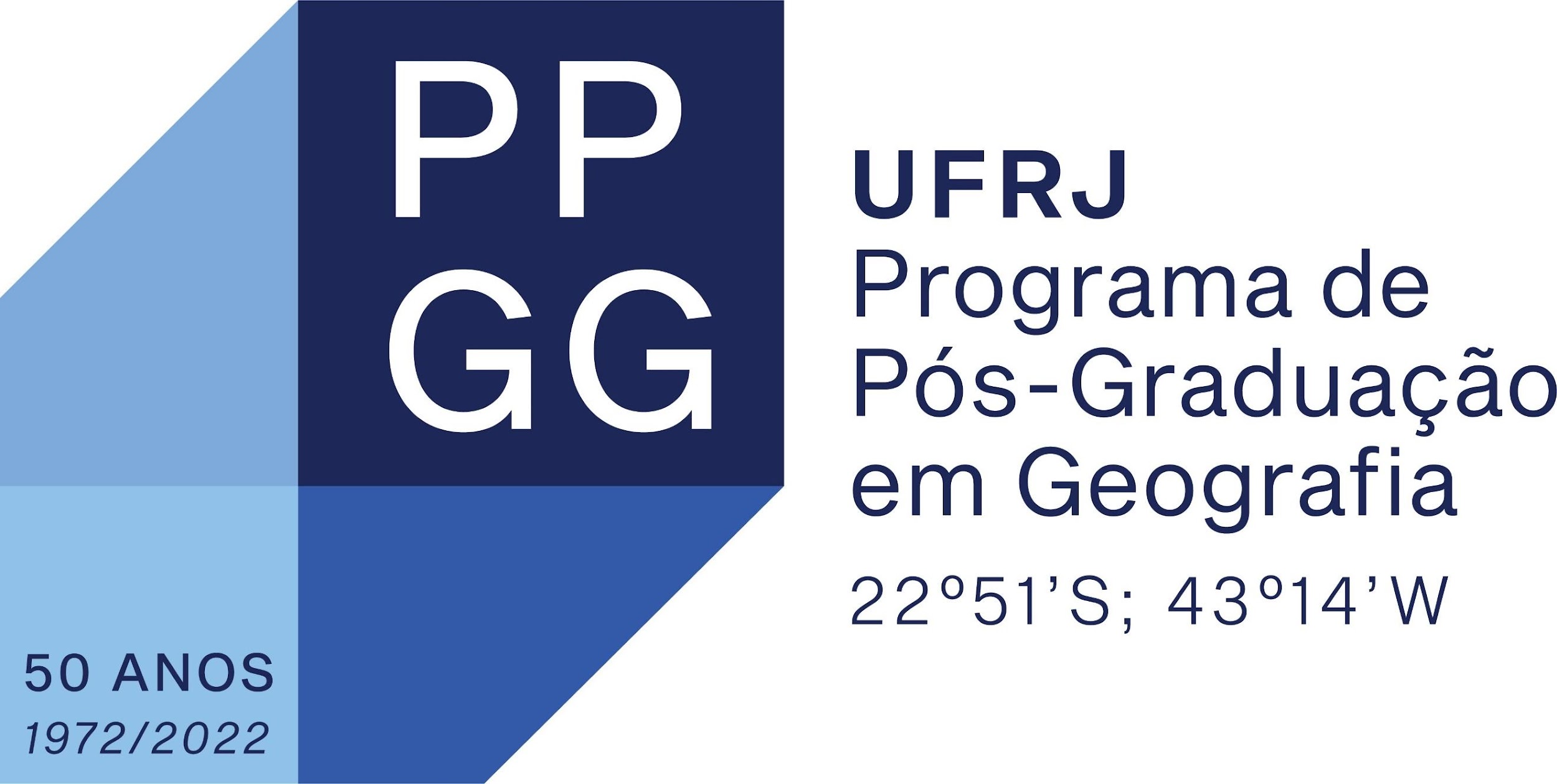 CENTRO DE CIÊNCIAS MATEMÁTICAS E DA NATUREZAINSTITUTO DE GEOCIÊNCIASDEPARTAMENTO DE GEOGRAFIAPROGRAMA DE PÓS-GRADUAÇÃO EM GEOGRAFIANOME COMPLETO DO AUTOR (LETRA MAIÚSCULA)TÍTULO: SUBTÍTULO (se houver)Rio de Janeiro [Ano da entrega]NOME COMPLETO DO AUTOR (LETRA MAIÚSCULA)TÍTULO: SUBTÍTULO (se houver)Dissertação/Tese apresentada ao Programa de Pós-Graduação em Geografia do Departamento de Geografia do Instituto de Geociências, Universidade Federal do Rio de Janeiro como requisito para a obtenção do título de mestre/doutor em GeografiaOrientador: Prof. Dr. Xxxxxxxxxxx .Coorientador (se houver): Prof.ªDr. Xxx..Rio de Janeiro[Ano da entrega]FICHA CATALOGRÁFICA (Obrigatório)A ficha catalográfica deve ser elaborada através do link disponibilizado pelo Sistema de Biblioteca da UFRJ (SiBI): http://fichacatalografica.sibi.ufrj.br. Após preencher todos os campos necessários, a ficha será gerada automaticamente. *Nessa página ficará apenas a ficha catalográfica, o texto acima deve ser apagado.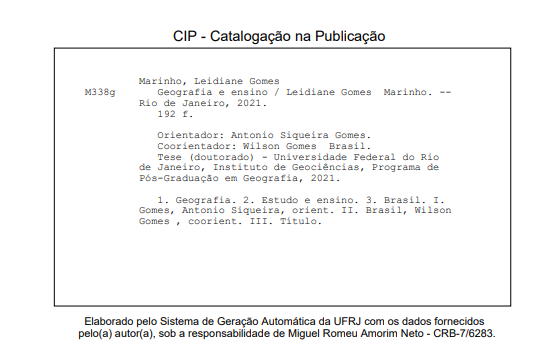 NOME COMPLETO DO AUTOR (LETRA MAIÚSCULA)TÍTULO: SUBTÍTULO (se houver)Dissertação/Tese apresentada ao Programa de Pós-Graduação em Geografia do Departamento de Geografia do Instituto de Geociências, Universidade Federal do Rio de Janeiro como requisito para a obtenção do título de mestre/doutor em Geografia.Aprovada em: xx/xx/xxxx.BANCA EXAMINADORA  ________________________________________Prof. Dr. Xxxxxxxxx Xxxxxxx (Orientador)Universidade Federal do Rio de Janeiro (UFRJ)_________________________________________Prof. Dr. Xxxxxxxxx XxxxxxxUniversidade Federal do Rio de Janeiro (UFRJ)_________________________________________Prof. Dr. Xxxxxxxxx XxxxxxxUniversidade Estadual xxxxx (XXXX)*Aqui devem conter as assinaturas de TODOS os membros da banca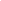 Este trabalho é dedicado aos meus colegas de classe e aos meus queridos pais. AGRADECIMENTOSInserir os agradecimentos aos colaboradores à execução do trabalho se desejar. 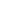 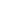 “Epígrafe. Citação relacionada com o tema do trabalho, com indicação de autoria”. É opcional. Em caso de dúvidas, consulte a norma ABNT NBR 10520 para citações. RESUMOTexto texto texto texto texto texto texto texto texto texto texto texto texto texto texto texto texto texto texto texto texto texto texto texto texto texto texto texto texto texto texto texto texto texto texto texto texto texto texto texto texto texto texto texto texto texto texto texto texto texto texto texto texto texto texto texto texto texto texto texto texto texto texto texto texto texto texto texto texto texto texto texto texto texto texto texto texto texto texto texto texto texto texto texto texto texto texto texto texto texto texto texto texto texto texto texto texto texto texto texto texto texto texto texto texto texto texto texto texto texto texto texto texto texto texto texto texto texto texto texto texto texto texto texto texto texto texto texto texto texto texto texto texto texto texto texto texto texto texto texto texto texto texto texto texto texto texto texto texto texto texto texto texto texto texto texto texto texto texto texto texto texto texto texto texto texto texto texto texto texto texto texto texto texto texto texto texto texto texto texto texto texto texto texto texto texto texto texto texto texto texto texto texto texto texto texto texto texto texto texto texto texto texto texto texto texto texto texto texto texto texto texto texto texto texto (entre 150 e 500 palavras).Palavras-chave: Palavra-chave 1. Palavra-chave 2. Palavra-chave 3.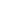 ABSTRACTText text text text text text text text text text text text text text text text text text text text text text text text text text text text text text text text text text text text text text text text text text text text text text text text text text text text text text text text text text text text text text text text text text text text text text text text text text text text text text text text text text text text text text text text text text text text text text text text text text text text text text text text text text text text text text text text text text text text text text text text text text text text text text text text text text text text text text text text text text text text text text text text text text text text text text text text text text text text text text text text text text text text text text text text text text text text text text text text text text text text text text text text text text text text text text text text text text text text text text text text text text text text text text text text text text text text text text text text text text text text text text text text text text text text text text text text text text text text text text text text text text text text text text text text text text text text text text text text text text text text text text text text text text text text text text text text text text text text text text text text text text text text text (entre 150 e 500 palavras).Keywords: Keyword 1. Keyword 2. Keyword 3.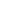 LISTA DE FIGURAS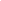 LISTA DE GRÁFICOS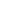 LISTA DE TABELAS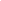 LISTA DE ABREVIATURAS E SIGLAS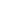 SUMÁRIO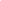 1 INTRODUÇÃOA fonte deve ser Arial ou Times New Roman, tamanho 12, cor preta. A configuração de todas as páginas do trabalho deve observar as seguintes medidas de margem:a) Borda superior: 3 cm;b) Borda lateral direita: 2 cm;c) Borda inferior: 2 cm;d) Borda lateral esquerda: 3 cm.O parágrafo deve ser justificado, com recuo de primeira linha de 1,25 cm da margem esquerda.  O texto deve ser digitado com espaço de 1,5 entre as linhas. Excetuam-se as citações com mais de três linhas, indicações de referências, textos de legendas e notas de rodapé, que devem ser digitados com entrelinhas simples.2 TÍTULO DA SEÇÃO PRIMÁRIATexto texto texto texto texto texto texto texto texto texto texto texto texto texto texto texto texto texto texto texto texto texto texto texto texto texto texto texto texto texto texto texto texto texto texto texto texto texto texto texto texto texto texto texto texto texto texto texto texto texto texto texto texto texto texto texto texto texto texto.Texto, Texto texto texto texto texto texto texto texto texto texto texto texto texto texto texto texto texto texto texto texto texto texto texto texto texto texto texto texto texto texto texto texto texto texto texto texto texto texto texto texto texto texto texto texto texto texto texto texto texto texto texto texto texto texto texto texto texto texto texto texto texto texto texto texto texto texto texto texto texto texto texto texto texto texto texto texto texto texto texto texto texto texto texto texto texto texto texto texto texto. 2.1 Título da seção secundáriaO Instituto Brasileiro de Geografia e Estatística (IBGE) texto texto texto texto texto texto texto texto texto texto texto texto texto texto texto texto texto texto texto texto texto texto texto texto texto texto texto texto texto texto texto texto texto texto texto texto texto texto texto texto texto texto texto texto texto texto texto texto texto texto texto texto texto texto texto texto texto texto texto texto.Figura 1 – Nome da figura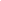 Fonte: Título (Ano) Texto texto texto texto texto texto texto texto texto texto texto texto texto texto texto texto texto texto texto texto texto texto texto texto texto texto texto texto texto texto texto texto texto texto texto texto texto texto texto texto texto texto texto texto texto texto texto texto texto texto texto texto texto texto texto texto texto texto texto texto texto texto texto texto texto texto texto texto texto texto texto texto texto texto texto texto texto texto texto texto texto texto texto texto texto texto texto texto texto.2.1.1 Título da seção terciáriaTexto texto texto texto texto texto texto texto texto texto texto texto texto texto texto texto texto texto texto texto texto texto texto texto texto texto texto texto texto texto texto texto texto texto texto texto texto texto texto texto texto texto texto texto texto.Texto texto texto texto texto texto texto texto texto texto texto texto texto texto texto texto texto texto texto texto texto texto texto texto texto texto texto texto texto texto texto texto texto texto texto texto texto texto texto texto texto texto texto texto texto texto texto texto texto texto texto texto texto texto texto texto texto texto texto texto texto texto texto texto texto texto texto texto texto texto texto texto texto texto texto texto texto texto texto texto texto texto texto texto texto texto texto texto texto texto texto texto texto texto texto texto texto texto texto texto texto texto texto texto texto texto texto texto texto texto texto texto texto texto texto texto texto texto texto. Em citações com mais de 3 linhas, notas de rodapé, paginação e legendas das ilustrações, das tabelas e da fonte dos dados de quadros, tabelas, gráficos, figuras e mapas, o tamanho da fonte deve ser 11. Nas citações com mais de 3 linhas, o texto também deve ser justificado, digitado com entrelinhas simples, em um único bloco, sem parágrafo e recuado de 4 cm da margem esquerda.Citação citação citação citação citação citação citação citação citação citação citação citação citação [...] citação citação citação citação citação citação citação citação citação citação citação citação citação citação citação citação citação citação citação citação citação citação citação. (AUTOR, ano, p. 00)Texto texto texto texto texto texto texto texto texto texto texto texto texto texto texto texto texto texto texto texto texto texto texto texto texto texto texto texto texto texto texto texto texto texto texto texto texto texto texto texto texto texto texto texto texto texto texto texto texto texto texto texto texto texto texto texto texto texto texto texto texto texto texto texto texto texto texto texto texto texto texto texto.Tabela 1 – Nome da tabelaFonte: Título (Ano)Texto texto texto texto texto texto texto texto texto texto texto texto texto texto texto texto texto texto texto texto texto texto texto texto texto texto texto texto texto texto texto texto texto texto texto texto texto texto texto texto texto texto texto texto. 2.1.1.1 Título da seção quaternáriaTexto texto texto texto texto texto texto texto texto texto texto texto texto texto texto texto texto texto texto texto texto texto texto texto texto texto texto texto texto texto texto texto texto texto texto texto texto texto texto texto texto texto texto texto texto texto.Quadro 1 – Nome do quadroFonte: Título e (Ano)3 TÍTULO DA SEÇÃO PRIMÁRIATexto texto texto texto texto texto texto texto texto texto texto texto texto texto texto texto texto texto texto texto texto texto texto texto texto texto texto texto texto texto texto texto texto texto texto texto texto texto texto texto texto texto texto texto texto texto. Texto texto texto texto texto texto texto texto texto texto texto texto texto texto texto texto texto texto texto texto texto texto texto texto texto texto texto texto texto texto texto texto texto texto texto texto texto texto texto texto texto texto texto texto texto texto texto texto texto texto texto texto texto texto texto texto texto texto texto texto texto texto texto texto texto texto texto texto texto texto texto texto texto texto texto texto texto texto texto texto texto texto texto texto texto texto texto texto texto texto texto texto texto texto texto texto texto texto texto texto texto texto texto texto texto texto texto texto texto texto texto texto texto texto texto texto texto texto texto texto texto texto texto texto texto texto texto texto texto texto texto texto texto texto texto texto texto texto texto texto texto texto texto texto texto texto texto texto texto, conforme Quadro 1.Quadro 1 – Nome do quadroFonte: Título (Ano)Texto texto texto texto texto texto texto texto texto texto texto texto texto texto texto texto texto texto texto texto texto texto texto texto texto texto texto texto texto texto texto texto texto texto texto texto texto texto texto texto texto texto texto texto texto texto.4 CONCLUSÃOTexto texto texto texto texto texto texto texto texto texto texto texto texto texto texto  texto texto texto texto texto texto texto texto texto texto texto texto texto texto texto texto texto texto texto texto texto texto texto texto texto texto texto texto texto texto texto texto texto texto texto texto texto texto texto texto texto texto texto texto texto texto texto texto texto texto texto texto texto texto texto texto texto texto texto texto texto texto.Texto texto texto texto texto texto texto texto texto texto texto texto texto texto texto  texto texto texto texto texto texto texto texto texto texto texto texto texto texto texto texto texto texto texto texto texto texto texto texto texto texto texto texto texto texto texto texto texto texto texto texto texto texto texto texto texto texto texto texto texto texto.Texto texto texto texto texto texto texto texto texto texto texto texto texto texto texto  texto texto texto texto texto texto texto texto texto texto texto texto texto texto texto texto texto texto texto texto texto texto texto texto texto texto texto texto texto texto texto texto texto texto texto texto texto texto texto texto texto texto texto texto texto texto texto texto texto texto texto texto texto texto texto texto texto texto texto texto texto texto.Texto texto texto texto texto texto texto texto texto texto texto texto texto texto texto  texto texto texto texto texto texto texto texto texto texto texto texto texto texto texto texto texto texto texto texto texto texto texto texto texto texto texto texto texto texto texto texto texto texto texto texto texto texto texto texto texto texto texto texto texto texto texto texto texto texto texto texto texto texto texto texto texto texto texto texto texto texto.REFERÊNCIASASSOCIAÇÃO BRASILEIRA DE NORMAS TÉCNICAS. NBR 6023: informação e documentação: referências: elaboração. Rio de Janeiro: ABNT, 2018.ASSOCIAÇÃO BRASILEIRA DE NORMAS TÉCNICAS. NBR 6024: informação e documentação: numeração progressiva das seções de um documento: apresentação. Rio de Janeiro: ABNT, 2012a.ASSOCIAÇÃO BRASILEIRA DE NORMAS TÉCNICAS. NBR 6027: informação e documentação: sumário: apresentação. Rio de Janeiro: ABNT, 2012b. ASSOCIAÇÃO BRASILEIRA DE NORMAS TÉCNICAS. NBR 6028: informação e documentação: resumo: apresentação. Rio de Janeiro: ABNT, 2003.  ASSOCIAÇÃO BRASILEIRA DE NORMAS TÉCNICAS. NBR 10520:  informação e documentação: citações em documentos: apresentação. Rio de Janeiro: ABNT, 2002. ASSOCIAÇÃO BRASILEIRA DE NORMAS TÉCNICAS. NBR 14724:  informação e documentação: trabalhos acadêmicos: apresentação. Rio de Janeiro: ABNT, 2011.IBGE. Normas de apresentação tabular. 3. ed. Rio de Janeiro: IBGE, 1994. UNIVERSIDADE FEDERAL DE UBERLÂNDIA. Sistema de bibliotecas. Template para trabalhos acadêmicos. Uberlândia, 2019. Disponível em: https://bibliotecas.ufu.br/acontece/2019/09/template-para-trabalhos-academicos.  Acesso em: 05/05/22.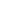 As referências são alinhadas à esquerda e NÃO justificadas.APÊNDICE A – TÍTULO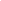 APÊNDICE B – TÍTULOANEXO A – TÍTULO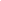 ANEXO B – TÍTULOFigura 1 –Título da figura………...……………………………………..….…........xxFigura 2 – Título da figura……………….............................................................xxGráfico 1 –Título do gráfico 1…………………………………… ………………….xxGráfico 2 –Título do gráfico 2 ……………………………………………………….xxTabela 1 –Título da tabela …………………………………………………………..xxTabela 2 –Título da tabela …………………………………………………………..xxABNTAssociação Brasileira de Normas Técnicas IBGEInstituto Brasileiro de Geografia e Estatística UFRJUniversidade Federal do Rio de JaneiroPPGGPrograma de Pós-Graduação em GeografiaSiBISistema Integrado de Bibliotecas 1INTRODUÇÃO .....................................................................................142TÍTULO DA SEÇÃO PRIMÁRIA ...............................................………152.1Título da seção secundária .......................………………………........152.1.1Título da seção terciária .............................................………......…......162.1.1.1Título da seção quaternária ........................................…......................173TÍTULO DA SEÇÃO PRIMÁRIA ........…..............................................184CONCLUSÃO .......................................................................................19REFERÊNCIAS................….................................................................20APÊNDICE A – TÍTULO ……………………………………….................21APÊNDICE B – TÍTULO ……………………………………….................22ANEXO A – TITULO ……………………………………………………….23ANEXO B – TITULO ……………………………………………………….24DadoDadoDadoDadoTexto012Texto345Texto678TextoTextoTextoTextoTextoTexto texto texto texto texto texto texto texto textoTexto texto texto texto texto texto texto textoTexto texto texto texto texto texto texto textoTextoTexto texto texto texto texto textoTexto texto texto texto texto texto texto textoTexto texto texto texto texto texto texto textoTextoTexto texto texto texto texto texto texto textoTexto texto texto texto texto texto texto textoTexto texto texto texto texto texto texto texto texto texto texto texto texto textoTextoTextoTextoTextoTextoTexto texto texto texto texto texto texto textoTexto texto texto texto texto texto texto textoTexto texto texto texto texto texto texto textoTextoTexto texto texto texto textoTexto texto texto texto texto texto texto textoTexto texto texto texto texto texto texto textoTextoTexto texto texto texto texto texto texto textoTexto texto texto texto texto texto texto textoTexto texto texto texto texto texto texto texto texto texto texto texto texto texto